.[1-8]		Toe Strut, Cross and Touch, Point, Hitch, Hip Bumps[9-16]	Turn, Turn, Chasse, Cross, Back, Chasse[17-24]	Walk, Walk, Walk, Hitch, Walk, Walk, Walk, Hitch, (Thriller Walks)Optional movements for part 17 – 24As you step each step hitch the kneeAlso use your hands as claws and move them up and down as you walk as Michael Jackson did inThriller[25-32]	Sailor step, Cross-unwind, Back, Touch. Back, TouchTAG – 16 Counts – End of wall 10 – You will be facing the front (remembering to act like a zombie)[1-8] 	Zombie walks, Shoulder Pops[9-16] 	 Stretch arms out and over your head ending in a boxer stanch.Dance Til Ya Dead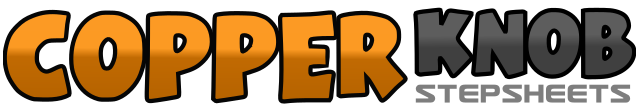 .......Count:32Wall:2Level:Easy Intermediate.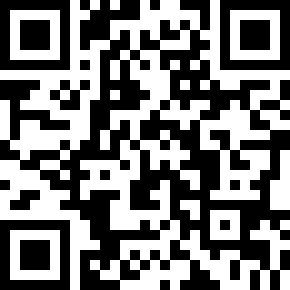 Choreographer:Mark Furnell (UK) - April 2011Mark Furnell (UK) - April 2011Mark Furnell (UK) - April 2011Mark Furnell (UK) - April 2011Mark Furnell (UK) - April 2011.Music:Thriller / Heads Will Roll (Glee Cast Version) - Glee CastThriller / Heads Will Roll (Glee Cast Version) - Glee CastThriller / Heads Will Roll (Glee Cast Version) - Glee CastThriller / Heads Will Roll (Glee Cast Version) - Glee CastThriller / Heads Will Roll (Glee Cast Version) - Glee Cast........1,2Step Rt toe to Rt, Strut Rt heel down3&4Cross Lt across Rt, Step Rt to Rt, Touch Lt toe behind Rt5,6Point Lt to Lt, Hitch Lt knee in front on Rt7&8Step Lt to Lt bumping hips Lt, Bump Hips Rt, Bump hips Lt (weight ending on left)1,2Step Rt to Rt making ¼ turn Rt, Step Lt to left making ½ turn Rt3&4Step Rt to Rt making ¼ turn Rt, Close Lt to Rt, Step Rt to Rt5,6Cross Lt over Rt, Step back on Rt7&8Step Lt to Lt, Close Rt to Lt, Step Lt to Lt1,2Step Rt to Rt, Cross Lt over Rt.3,4Step Rt to Rt, Hitch Lt Knee5,6Step Lt to Lt, Cross Rt over Lt7,8Step Lt to Lt, hitch Rt knee1&2Step Rt behind Lt, Step Lt to Lt, Step Rt to Rt3,4Cross Lt behind Rt, Unwind ½ turn Lt (weight on Lt)5,6Step back diagonally Rt, Touch Lt to Rt.7,8Step back diagonally Lt, touch Rt to Lt1,2,3,4Walk Forward with your feet apart (arms raised like a zombie) Rt, Lt, Rt, Lt5,6Slump Lt Shoulder down and pop up7,8Slump Rt Shoulder down and pop up